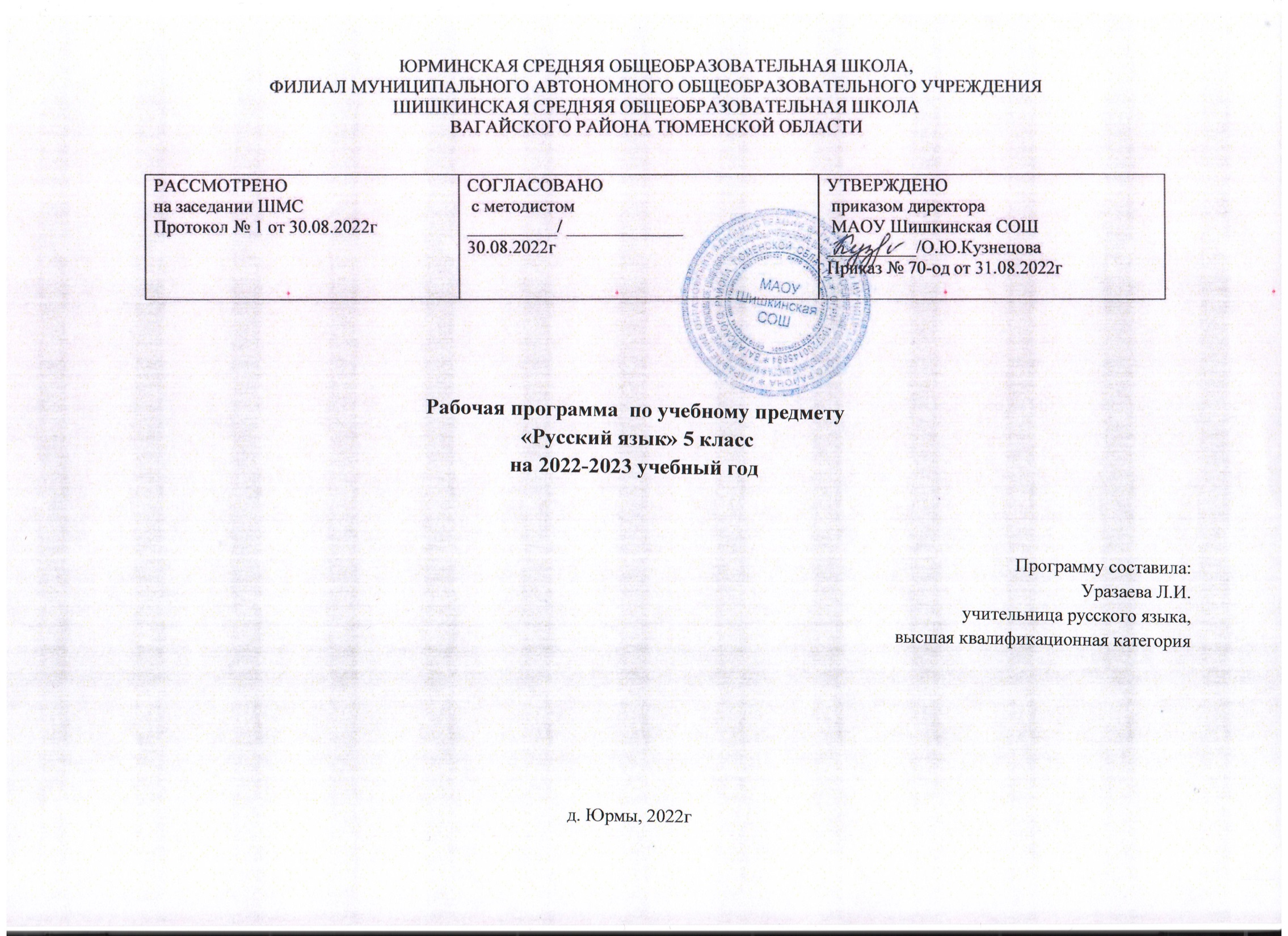 Рабочая программа по русскому языку на уровне основного общего образования подготовлена на основе Федерального государственного образовательного стандарта основного общего образования (Приказ Минпросвещения России от 31 05 2021 г № 287, зарегистрирован Министерством юстиции Российской Федерации 05 07 2021 г , рег номер — 64101) (далее — ФГОС ООО), Концепции преподавания русского языка и литературы в Российской Федерации (утверждена распоряжением Правительства Российской Федерации от 9 апреля 2016 г № 637-р), Примерной программы воспитания, с учётом распределённых по классам проверяемых требований к результатам освоения Основной образовательной программы основного общего образования.ПОЯСНИТЕЛЬНАЯЗАПИСКАЛичностные и метапредметные результаты представлены с учётом особенностей преподавания русского языка в основной общеобразовательной школе с учётом методических традиций построения школьного курса русского языка, реализованных в большей части входящих в Федеральныйперечень УМК по русскому языку.ОБЩАЯ ХАРАКТЕРИСТИКА УЧЕБНОГО ПРЕДМЕТА «РУССКИЙЯЗЫК»Русский язык — государственный язык Российской Федерации, язык межнационального общения народов России, национальный язык русского народа. Как государственный язык и языкмежнационального общения русский язык является средством коммуникации всех народов Российской Федерации, основой их социально-экономической, культурной и духовной консолидации.Высокая функциональная значимость русского языка и выполнение им функций государственного языка и языка межнационального общения важны для каждого жителя России, независимо от места его проживания и этнической принадлежности. Знание русского языка и владение им в разныхформах его существования и функциональных разновидностях, понимание его стилистических особенностей и выразительных возможностей, умение правильно и эффективно использовать русский язык в различных сферах и ситуациях общения определяют успешность социализации личности и возможности её самореализации в различных жизненно важных для человека областях.Русский язык, выполняя свои базовые функции общения и выражения мысли, обеспечивает межличностное и социальное взаимодействие людей, участвует в формировании сознания, самосознания и мировоззрения личности, является важнейшим средством хранения и передачи информации, культурных традиций, истории русского и других народов России.Обучение русскому языку в школе направлено на совершенствование нравственной и коммуникативной культуры ученика, развитие его интеллектуальных и творческих способностей, мышления, памяти и воображения, навыков самостоятельной учебной деятельности, самообразования.Содержание обучения русскому языку ориентировано также на развитие функциональной грамотности как интегративного умения человека читать, понимать тексты, использоватьинформацию текстов разных форматов, оценивать её, размышлять о ней, чтобы достигать своих целей, расширять свои знания и возможности, участвовать в социальной жизни.Речеваяитекстоваядеятельностьявляетсясистемообразующейдоминантойшкольногокурсарусскогояз ыка.Соответствующие умения и навыки представлены в перечне метапредметных ипредметныхрезультатовобучения,всодержанииобучения(разделы«Языкиречь»,«Текст»,«Функциона льныеразновидностиязыка»).ЦЕЛИИЗУЧЕНИЯУЧЕБНОГОПРЕДМЕТА«РУССКИЙЯЗЫК»Целямиизучениярусскогоязыкапопрограммамосновногообщегообразованияявляются:осознание и проявление общероссийской гражданственности, патриотизма, уважения к русскомуязыку как государственному языку Российской Федерации и языку межнационального общения;проявлениесознательногоотношениякязыкукаккобщероссийскойценности,формевыражен ияихранения духовного богатства русского и других народов России, как к средству общения иполучения знаний в разных сферах человеческой деятельности; проявление уважения кобщероссийскойирусскойкультуре,ккультуреиязыкамвсехнародовРоссийскойФедерации;овладение русским языком как инструментом личностного развития, инструментом формированиясоциальныхвзаимоотношений, инструментомпреобразованиямира;овладение знаниями о русском языке, его устройстве и закономерностях функционирования, остилистических ресурсах русского языка; практическое овладение нормами русского литературногоязыка и речевого этикета; обогащение активного и потенциального словарного запаса ииспользование в собственной речевой практике разнообразных грамматическихсредств;совершенствование орфографической и пунктуационной грамотности; воспитание стремления кречевомусамосовершенствованию;совершенствование речевой деятельности, коммуникативных умений,обеспечивающихэффективное взаимодействие с окружающими людьми в ситуациях формального инеформальногомежличностногоимежкультурногообщения;овладениерусскимязыкомкаксредством полученияразличнойинформации, втом числезнаний поразным учебнымпредметам;совершенствование мыслительной деятельности, развитие универсальныхинтеллектуальныхумений сравнения, анализа, синтеза, абстрагирования, обобщения, классификации, установленияопределённыхзакономерностейиправил,конкретизацииит.п.впроцессеизучениярусского языка;развитие функциональной грамотности: умений осуществлять информационный поиск, извлекать ипреобразовывать необходимую информацию, интерпретировать, понимать и использовать текстыразных форматов (сплошной, несплошной текст, инфографика и др.); освоение стратегий и тактикинформационно-смысловой переработки текста, овладение способами понимания текста, егоназначения, общего смысла, коммуникативного намерения автора; логической структуры,ролиязыковыхсредств.МЕСТОУЧЕБНОГОПРЕДМЕТА«РУССКИЙЯЗЫК»ВУЧЕБНОМПЛАНЕВ соответствии с Федеральным государственным образовательным стандартом основного общегообразования учебный предмет «Русский язык» входит впредметнуюобласть«Русский язык илитература»и являетсяобязательнымдляизучения.Содержание учебного предмета «Русский язык», представленное в рабочей программе,соответствует ФГОС ООО, Примерной основной образовательной программе основного общегообразования.Учебнымпланомнаизучениерусскогоязыкав5классеотводится-170ч.(5часоввнеделю).СОДЕРЖАНИЕ УЧЕБНОГО ПРЕДМЕТАОбщиесведенияоязыкеБогатство и выразительность русского языка.Лингвистикакакнаукао языке.Основныеразделылингвистики.ЯзыкиречьЯзык и речь.Речь устная и письменная, монологическая и диалогическая, полилог.Видыречевойдеятельности(говорение,слушание,чтение,письмо),ихособенно сти.Создание устных монологических высказываний на основе жизненных наблюдений, чтения научно- учебной,художественной и научно-популярнойлитературы.Устный пересказ прочитанного или прослушанного текста, в том числе с изменением лицарассказчика.Участие в диалоге на лингвистические темы (в рамках изученного) и темы на основе жизненныхнаблюдений.Речевыеформулыприветствия,прощания,просьбы,благодарности.Сочинения различных видов с опорой на жизненный и читательский опыт, сюжетную картину (втомчисле сочинения-миниатюры).Видыаудирования:выборочное,ознакомительное,детальное.Видычтения:изучающее,ознакомительное,просмотровое,поисковое.ТекстТекстиегоосновныепризнаки.Темаиглавнаямысльтекста.Микротематекста.Ключевыеслова.Функц ионально-смысловыетипыречи:описание,повествование,рассуждение;ихособенности.Композиционнаяструктуратекста.Абзацкаксредствочленениятекстанакомпозиционно- смысловыечасти.Средства связи предложений и частей текста: формы слова, однокоренные слова, синонимы,антонимы,личные местоимения, повтор слова.Повествованиекактипречи.Рассказ.Смысловой анализ текста: его композиционных особенностей, микротем и абзацев, способов исредств связи предложений в тексте; использование языковых средств выразительности (в рамкахизученного).Подробное, выборочное и сжатое изложение содержания прочитанного или прослушанного текста.Изложениесодержаниятекстас изменением лицарассказчика.Информационнаяпереработкатекста:простойисложныйплантекста.ФункциональныеразновидностиязыкаОбщее представление о функциональных разновидностях языка (о разговорной речи,функциональныхстилях,языке художественнойлитературы).СИСТЕМАЯЗЫКАФонетика.Графика.ОрфоэпияФонетикаиграфикакакразделылингвистики.Звуккакединицаязыка.Смыслоразличительнаярользвука.Система гласных звуков.Системасогласныхзвуков.Изменение звуков в речевом потоке. Элементы фонетической транскрипции.Слог.Ударение. Свойства русскогоударения.Соотношение звуков и букв.Фонетическийанализсл ова.Способы обозначения [й’], мягкостисогласных.Основныевыразительныесредствафо нетики.Прописныеистрочныебуквы.Интонация,еёфункции.Основныеэлементыинтонации.ОрфографияОрфографиякакразделлингвистики.Понятие «орфограмма». Буквенные и небуквенные орфограммы.Правописаниеразделительныхъиь.ЛексикологияЛексикологиякакразделлингвистики.Основные способы толкования лексического значения слова (подбор однокоренных слов; подборсинонимов и антонимов); основные способы разъяснения значения слова (по контексту, с помощьютолковогословаря).Слова однозначные и многозначные. Прямое и переносное значения слова. Тематические группыслов.Обозначение родовых и видовых понятий.Синонимы.Антонимы.Омонимы.Паронимы.Разные	виды	лексических	словарей	(толковый	словарь,	словари	синонимов,	антонимов, омонимов,паронимов)и ихрольвовладении словарным богатствомродного языка.Лексическийанализслов(врамкахизученного). Морфемика.Орфография Морфемикакакразделлингвистики.Морфема как минимальная значимая единица языка. Основа слова. Виды морфем (корень,приставка,суффикс, окончание).Чередование звуков в морфемах (в том числе чередование гласных с нулём звука).Морфемныйанализслов.Уместноеиспользованиесловссуффиксамиоценкивсобственнойречи.Правописание корней с безударными проверяемыми, непроверяемыми гласными (в рамкахизученного).Правописание корней с проверяемыми, непроверяемыми, непроизносимыми согласными (в рамкахизученного).Правописаниеё—опослешипящихвкорнеслова.Правописание неизменяемых на письме приставок и приставок на -з (-с).Правописаниеы— ипосле приставок. Правописаниеы —ипослец.Морфология.Культураречи.ОрфографияМорфологиякакразделграмматики.Грамматическоезначениеслова. Частиречикаклексико-грамматическиеразрядыслов.Системачастейречиврусскомязыке.Самостоятельныеи служебные части речи.ИмясуществительноеИмясуществительноекакчастьречи.Общееграмматическоезначение,морфологическиепризнакиисин таксическиефункцииименисуществительного.Рольименисуществительноговречи.Лексико-грамматическиеразрядыимёнсуществительныхпозначению,именасуществительныесобственныеинар ицательные;именасуществительныеодушевлённыеинеодушевлённые.Род,число,падежименисуществительного.Именасуществительныеобщегорода.Именасуществительные,имеющиеформутолькоединственногоилитолькомножественногочисла. Типы склонения имён существительных. Разносклоняемые имена существительные.Несклоняемыеименасуществительные. Морфологическийанализимёнсуществительных.Нормы произношения, нормы постановки ударения, нормы словоизменения имёнсуществительных.Правописание собственных имёнсуществительных.Правописаниеьнаконцеимёнсуществительныхп ослешипящих.Правописаниебезударныхокончанийимёнсуществи тельных.Правописание о — е (ё) после шипящих и ц в суффиксах и окончаниях имён существительных.Правописаниесуффиксов-чик-— -щик-;-ек-— -ик-(-чик-)имён существительных.Правописаниекорнейсчередованиема// о:-лаг-—-лож-; -раст-—-ращ-—-рос-; -гар-—-гор-,-зар-— -зор-;-клан-—-клон-, -скак-— -скоч-.Слитноеираздельноенаписаниенесименамисуществительными.ИмяприлагательноеИмяприлагательноекакчастьречи.Общееграмматическоезначение,морфологическиепризнакиисинтакс ическиефункцииимениприлагательного.Рольимениприлагательноговречи.Именаприлагательныеполныеикраткие,ихсинтаксическиефункции.Склонени еимён прилагательных.Морфологическийанализимёнприлагательных.Нормы словоизменения, произношения имён прилагательных, постановки ударения (в рамкахизученного).Правописаниебезударныхокончанийимёнприлагательных. Правописаниео—епослешипящихицвсуффиксахиокончанияхимёнприлагательных.Правописаниекраткихформ имёнприлагательныхс основойнашипящий.Слитноеираздельноенаписаниенесименамиприлагательными.ГлаголГлагол как часть речи. Общее грамматическое значение, морфологические признаки исинтаксическиефункцииглагола.Рольглаголавсловосочетанииипредложении,вречи.Глаголысовершенногоинесовершенноговида,возвратныеиневозвратные.Инфинитив и его грамматические свойства. Основа инфинитива, основа настоящего (будущегопростого)времени глагола.Спряжениеглагола.Нормы словоизменения глаголов, постановки ударения в глагольных формах (в рамках изученного).Правописание корнейсчередованиеме//и:-бер- —-бир-, -блест- —-блист-,-дер-—-дир-,-жег-—-жиг-,-мер-—-мир-,-пер-—-пир-,-стел-—-стил-,-тер-—-тир-.Использование ь как показателя грамматической формы в инфинитиве, в форме 2-го лицаединственногочисла после шипящих.Правописание-тсяи-тьсявглаголах,суффиксов-ова-—-ева-,-ыва-—-ива-. Правописаниебезударныхличныхокончанийглагола.Правописание гласной перед суффиксом -л- в формах прошедшего времени глагола.Слитноеи раздельное написаниенес глаголами.Синтаксис.Культураречи.ПунктуацияСинтаксис как раздел грамматики. Словосочетание и предложение как единицы синтаксиса.Словосочетаниеиегопризнаки.Основныевидысловосочетанийпоморфологическимсвой ствамглавного слова (именные, глагольные, наречные). Средства связи слов в словосочетании.Синтаксическийанализсловосочетания.Предложение и его признаки. Виды предложений по цели высказывания и эмоциональной окраске.Смысловые и интонационные особенности повествовательных, вопросительных, побудительных;восклицательныхи невосклицательных предложений.Главныечленыпредложения(грамматическая основа).Подлежащееиморфологическиесредстваего выражения: именем существительным или местоимением в именительном падеже, сочетаниемимени существительного в форме именительного падежа с существительным или местоимением вформе творительного падежа с предлогом; сочетанием имени числительного в форме именительногопадежа с существительным в форме родительного падежа. Сказуемое и морфологические средства еговыражения:глаголом,именем существительным,именем прилагательным.Тиремеждуподлежащимисказуемым.Предложения распространённые и нераспространённые. Второстепенные членыпредложения:определение,дополнение,обстоятельство.Определениеитипичныесредстваеговыра жения.Дополнение (прямое и косвенное) и типичные средства его выражения. Обстоятельство, типичныесредства его выражения, виды обстоятельств по значению (времени, места, образа действия, цели,причины,меры и степени, условия, уступки).Простое осложнённое предложение. Однородные члены предложения, их роль в речи. Особенностиинтонации предложений с однородными членами. Предложения с однородными членами	(безсоюзов,содиночнымсоюзоми,союзамиа,но,однако,зато,да(взначениии),да(взначениино). Предложениясобобщающимсловомприоднородныхчленах.Предложения	с	обращением,	особенности	интонации.	Обращение	и	средства	еговыражения.Синтаксическийанализпростого ипростогоосложнённого предложений. Пунктуационное оформление предложений, осложнённых однородными членами,связаннымибессоюзной связью, одиночным союзом и, союзамиа, но, однако, зато, да (в значении и), да (взначениино).Предложения простые и сложные. Сложные предложения с бессоюзной и союзной связью.Предложения сложносочинённые и сложноподчинённые (общее представление, практическоеусвоение).Пунктуационное оформление сложных предложений, состоящих из частей, связанных бессоюзнойсвязьюи союзамии, но,а, однако, зато, да.Предложенияспрямойречью.Пунктуационное оформление предложений с прямой речью.Диалог.Пунктуационное оформление диалога на письме.Пунктуациякакразделлингвистики.ПЛАНИРУЕМЫЕ ОБРАЗОВАТЕЛЬНЫЕ РЕЗУЛЬТАТЫЛИЧНОСТНЫЕРЕЗУЛЬТАТЫЛичностные результаты освоения Примерной рабочей программы по русскому языку основногообщегообразованиядостигаютсявединствеучебнойивоспитательнойдеятельностивсоответст виистрадиционными российскимисоциокультурнымиидуховно-нравственнымиценностями,принятымив обществе правилами и нормами поведения и способствуют процессам самопознания,самовоспитанияисаморазвития, формированиявнутренней позицииличности.Личностные результаты освоения Примерной рабочей программы по русскому языку для основногообщего образования должны отражать готовность обучающихся руководствоваться системойпозитивных ценностных ориентаций и расширение опыта деятельности на её основе и в процессереализацииосновныхнаправленийвоспитательнойдеятельности,втомчислевчасти:Гражданскоговоспитания:готовность к выполнению обязанностей гражданина и реализации его прав, уважение прав, свобод изаконных интересов других людей; активное участие в жизни семьи, образовательной организации,местного сообщества, родного края, страны, в том числе в сопоставлении с ситуациями, отражённымив литературных произведениях, написанных на русском языке; неприятие любых форм экстремизма,дискриминации;пониманиеролиразличныхсоциальныхинститутоввжизничеловека;предс тавление об основных правах, свободах и обязанностях гражданина, социальных нормах иправилах межличностных отношений в поликультурном и многоконфессиональном обществе,формируемоевтомчисленаосновепримеровизлитературныхпроизведений,написанныхнарусс комязыке;готовностькразнообразнойсовместной деятельности,стремлениек взаимопониманию и взаимопомощи; активное участие в школьном самоуправлении; готовность кучастиювгуманитарнойдеятельности(помощьлюдям,нуждающимсявней;волонтёрство).Патриотическоговоспитания:осознание российской гражданской идентичности в поликультурном имногоконфессиональномобществе, понимание роли русского языка как государственного языка Российской Федерации иязыка межнационального общения народов России; проявление интереса к познанию русского языка,к истории и культуре Российской Федерации, культуре своего края, народов России в контекстеучебного предмета «Русский язык»; ценностное отношение к русскому языку, к достижениям своейРодины — России, к науке, искусству, боевым подвигам и трудовымдостижениям народа, в томчисле отражённым в художественных произведениях; уважение к символам России, государственнымпраздникам, историческому и природному наследию и памятникам, традициям разных народов,проживающихвродной стране.Духовно-нравственноговоспитания:ориентация на моральные ценности и нормы в ситуациях нравственного выбора; готовностьоценивать своё поведение, в том числе речевое, и поступки, а также поведение и поступки другихлюдей с позиции нравственных и правовых нормс учётом осознания последствий поступков;активное неприятие асоциальных поступков; свобода и ответственностьличности в условияхиндивидуальногои общественного пространства.Эстетическоговоспитания:восприимчивость к разным видам искусства, традициям и творчеству своего и других народов;понимание эмоционального воздействия искусства; осознание важности художественной культурыкак средства коммуникации и самовыражения; осознание важности русского языка как средствакоммуникации и самовыражения; понимание ценности отечественного и мирового искусства,ролиэтническихкультурныхтрадицийинародноготворчества;стремлениексамовыражениювразныхвидахискусства.Физическоговоспитания,формированиякультурыздоровьяиэмоциональногоблагополучия:осознание ценности жизни с опорой на собственный жизненный и читательскийопыт;ответственное отношение к своему здоровью и установка на здоровый образ жизни (здоровоепитание, соблюдение гигиенических правил, сбалансированный режим занятий и отдыха, регулярнаяфизическая активность); осознание последствий и неприятие вредных привычек (употреблениеалкоголя, наркотиков, курение) и иных форм вреда для физического и психического здоровья;соблюдениеправилбезопасности,втомчисленавыкибезопасногоповедениявинтернет-среде в процессе школьного языкового образования; способность адаптироваться к стрессовым ситуациям именяющимся социальным, информационным и природным условиям, в том числеосмысляясобственныйопыти выстраиваядальнейшиецели; умениеприниматьсебяидругих,неосуждая;умение осознавать своё эмоциональное состояние и эмоциональное состояние других, использоватьадекватные языковые средства для выражения своего состояния, в том числе опираясь на примеры излитературных произведений, написанных на русском языке; сформированность навыков рефлексии,признаниесвоего правана ошибку итакого жеправа другого человека.Трудовоговоспитания:установканаактивноеучастиеврешениипрактическихзадач(врамкахсемьи,школы,города,края)технолог ической и социальной направленности, способность инициировать, планировать исамостоятельновыполнятьтакого родадеятельность;интерес к практическому изучению профессий и труда различного рода, в том числе на основеприменения изучаемого предметного знания и ознакомления с деятельностьюфилологов,журналистов,писателей;уважениектрудуирезультатамтрудовойдеятельности;осознанныйв ыбори построение индивидуальной траектории образования и жизненных планов с учётом личных иобщественныхинтересовипотребностей;умениерассказатьосвоихпланахнабудущее.Экологическоговоспитания:ориентация на применение знаний из области социальных и естественных наук для решения задач вобласти окружающей среды, планирования поступков и оценки их возможных последствийдляокружающейсреды;умениеточно,логичновыражатьсвоюточкузрениянаэкологическиепроблемы; повышение уровня экологической культуры, осознание глобального характераэкологическихпроблем и путей их решения; активное неприятие действий, приносящих вредокружающей среде, втом числе сформированное при знакомстве с литературными произведениями, поднимающимиэкологические проблемы; активное неприятие действий, приносящих вредокружающей среде;осознание своей роли как гражданина и потребителя в условиях взаимосвязи природной,технологической и социальной сред; готовность к участию в практическойдеятельностиэкологическойнаправленности.Ценностинаучногопознания:ориентация в деятельности на современную систему научных представлений обосновныхзакономерностях развития человека, природы и общества, взаимосвязях человека с природнойисоциальнойсредой;закономерностяхразвитияязыка;овладениеязыковойичитательскойкультурой,нав ыками чтения как средства познания мира; овладение основными навыкамиисследовательскойдеятельности с учётом специфики школьного языкового образования; установка на осмыслениеопыта, наблюдений, поступков и стремление совершенствовать пути достижения индивидуального иколлективногоблагополучия.Адаптацииобучающегосякизменяющимсяусловиямсоциальнойиприроднойсреды:освоениеобучающимисясоциальногоопыта,основныхсоциальныхролей,нормиправилобщественного поведения, форм социальной жизни в группах и сообществах, включая семью, группы,сформированные по профессиональной деятельности, а также в рамках социального взаимодействия слюдьмииздругой культурной среды;потребность во взаимодействии в условиях неопределённости, открытость опыту и знаниям других;потребность в действии в условиях неопределённости, в повышении уровня своей компетентностичерез практическую деятельность, в том числе умение учиться у других людей, получать в совместнойдеятельности новые знания, навыки и компетенции из опыта других; необходимость в формированииновых знаний, умений связывать образы, формулировать идеи, понятия, гипотезы об объектах иявлениях, в том числе ранее неизвестных, осознание дефицитасобственных знаний и компетенций,планирование своего развития; умение оперировать основными понятиями, терминами ипредставлениями в области концепции устойчивого развития, анализировать и выявлять взаимосвязьприроды, общества и экономики, оценивать свои действия с учётом влияния на окружающую среду,достиженияцелейипреодолениявызовов,возможныхглобальных последствий;способность осознавать стрессовую ситуацию, оценивать происходящие изменения и ихпоследствия, опираясь на жизненный, речевой и читательский опыт; воспринимать стрессовуюситуацию как вызов, требующий контрмер; оценивать ситуацию стресса, корректироватьпринимаемые решения и действия; формулировать и оценивать риски и последствия, формироватьопыт, уметь находить позитивное в сложившейся ситуации; быть готовым действовать в отсутствиегарантийуспеха.МЕТАПРЕДМЕТНЫЕРЕЗУЛЬТАТЫОвладениеуниверсальнымиучебнымипознавательнымидействиямиБазовыелогическиедействия:выявлятьихарактеризоватьсущественныепризнакиязыковыхединиц,языковыхявленийипроцессов; устанавливать существенный признак классификации языковых единиц (явлений), основаниядляобобщения и сравнения, критерии проводимого анализа; классифицировать языковые единицы посущественномупризнаку;выявлять закономерности и противоречия в рассматриваемых фактах, данных и наблюдениях;предлагатькритериидлявыявлениязакономерностей ипротиворечий;выявлять дефицит информации текста, необходимой для решения поставленной учебнойзадачи;выявлятьпричинно-следственныесвязиприизученииязыковыхпроцессов;делатьвыводыс использованием дедуктивных и индуктивных умозаключений, умозаключений по аналогии,формулироватьгипотезы о взаимосвязях;самостоятельно выбирать способ решения учебной задачи при работе с разными типами текстов,разными единицами языка, сравнивая варианты решения и выбирая оптимальный вариант с учётомсамостоятельновыделенных критериев.Базовыеисследовательскиедействия:использовать вопросы как исследовательский инструмент познания в языковом образовании;формулироватьвопросы,фиксирующиенесоответствиемеждуреальнымижелател ьнымсостояниемситуации,исамостоятельноустанавливатьискомоеиданное;формировать гипотезу об истинности собственных суждений и суждений других, аргументироватьсвоюпозицию, мнение;составлятьалгоритмдействийииспользоватьегодлярешенияучебныхзадач; проводить по самостоятельно составленному плану небольшое исследование поустановлениюособенностей языковых единиц, процессов, причинно-следственных связей и зависимостей объектовмеждусобой;оценивать на применимость и достоверность информацию, полученную в ходе лингвистическогоисследования(эксперимента);самостоятельно формулировать обобщения и выводы по результатам проведённогонаблюдения,исследования;владетьинструментамиоценкидостоверностиполученныхвыводовиобоб щений;прогнозировать возможное дальнейшее развитие процессов, событий и их последствия ваналогичных или сходных ситуациях, а также выдвигать предположения об их развитии в новыхусловияхи контекстах.Работасинформацией:применять различные методы, инструменты и запросы при поиске и отборе информации с учётомпредложеннойучебной задачи изаданных критериев;выбирать, анализировать, интерпретировать, обобщать и систематизировать информацию,представленнуювтекстах, таблицах,схемах;использовать различные виды аудирования и чтения для оценки текста с точки зрениядостоверности и применимости содержащейся в нём информации и усвоения необходимойинформациис цельюрешенияучебных задач;использовать смысловое чтение для извлечения, обобщения и систематизации информации изодногоили несколькихисточниковсучётом поставленных целей;находить сходные аргументы (подтверждающие или опровергающие одну и ту же идею, версию) вразличныхинформационных источниках;самостоятельно выбирать оптимальную форму представления информации (текст, презентация,таблица, схема) и иллюстрировать решаемые задачи несложными схемами,диаграммами, инойграфикойиих комбинациямивзависимостиоткоммуникативнойустановки; оценивать надёжность информации по критериям, предложенным учителем илисформулированнымсамостоятельно;эффективнозапоминатьисистематизироватьинформацию.ОвладениеуниверсальнымиучебнымикоммуникативнымидействиямиОбщение:воспринимать и формулировать суждения, выражать эмоции в соответствии с условиями и целямиобщения; выражать себя (свою точку зрения) в диалогах и дискуссиях, в устной монологической речиивписьменных текстах;распознавать невербальные средства общения, понимать значение социальных знаков;знатьираспознаватьпредпосылкиконфликтныхситуацийисмягчатьконфликты,вестипереговоры;понимать намерения других, проявлять уважительное отношение к собеседнику и в корректнойформеформулироватьсвои возражения;в ходе диалога/дискуссии задавать вопросы по существу обсуждаемой темы и высказывать идеи,нацеленныенарешениезадачии поддержаниеблагожелательностиобщения;сопоставлять свои суждения с суждениями других участников диалога, обнаруживать различие исходствопозиций;публично представлять результаты проведённого языкового анализа, выполненноголингвистическогоэксперимента, исследования,проекта;самостоятельно выбирать формат выступления с учётом цели презентации и особенностейаудитории и в соответствии с ним составлять устные и письменные тексты с использованиемиллюстративногоматериала.Совместнаядеятельность:пониматьииспользоватьпреимуществакоманднойииндивидуальнойработыприрешенииконкретной проблемы, обосновывать необходимость применения групповых форм взаимодействияприрешении поставленной задачи;принимать цель совместной деятельности, коллективно строить действия по её достижению:распределять роли, договариваться, обсуждать процесс и результат совместной работы; уметьобобщать мнения нескольких людей, проявлять готовность руководить, выполнять поручения,подчиняться;планировать организацию совместной работы, определять свою роль (с учётом предпочтений ивозможностей всех участников взаимодействия), распределять задачи между членамикоманды,участвоватьвгрупповыхформахработы(обсуждения,обменмнениями,«мозговойштурм»ииные); выполнятьсвоючастьработы,достигатькачественныйрезультатпосвоемунаправлениюикоординироватьсвоидействиясдействиями другихчленовкоманды;оценивать качество своего вклада в общий продукт по критериям,самостоятельносформулированным участниками взаимодействия; сравнивать результаты с исходной задачей и вкладкаждого члена команды в достижение результатов, разделять сферу ответственности и проявлятьготовностькпредставлениюотчёта передгруппой.ОвладениеуниверсальнымиучебнымирегулятивнымидействиямиСамоорганизация:выявлятьпроблемыдлярешениявучебныхижизненныхситуациях;ориентироваться в различных подходах к принятию решений (индивидуальное, принятие решения вгруппе,принятие решениягруппой);самостоятельносоставлятьалгоритмрешениязадачи(илиегочасть),выбиратьспособрешенияучебной задачи с учётом имеющихся ресурсов и собственных возможностей,аргументироватьпредлагаемыеварианты решений;самостоятельно составлять план действий, вносить необходимые коррективы в ходе его реализации;делатьвыбор и братьответственностьза решение.Самоконтроль:владеть разными способами самоконтроля (в том числе речевого), самомотивации и рефлексии;даватьадекватнуюоценкуучебнойситуациии предлагатьпланеёизменения; предвидеть трудности, которые могут возникнуть при решении учебной задачи, иадаптироватьрешениекменяющимсяобстоятельствам;объяснять причины достижения (недостижения) результата деятельности; понимать причиныкоммуникативных неудач и уметь предупреждать их, давать оценку приобретённомуречевому опытуи корректировать собственную речь с учётом целей и условий общения; оценивать соответствиерезультатацели и условиям общения.Эмоциональныйинтеллект:развиватьспособностьуправлятьсобственнымиэмоциямииэмоциямидругих;выявлять и анализировать причины эмоций; понимать мотивы и намерения другого человека,анализируяречевуюситуацию;регулироватьспособвыражениясобственныхэмоций.Принятиесебяидругих:осознанно относиться к другому человеку и его мнению;признаватьсвоё ичужое правона ошибку; принимать себя и других, неосуждая;проявлятьоткрытость; осознаватьневозможностьконтролироватьвсёвокруг.ПРЕДМЕТНЫЕ РЕЗУЛЬТАТЫОбщиесведенияоязыкеОсознавать богатство и выразительность русского языка, приводить примеры, свидетельствующиеобэтом.Знать основные разделы лингвистики, основные единицы языка и речи (звук, морфема, слово,словосочетание,предложение).ЯзыкиречьХарактеризовать различия между устной и письменной речью, диалогом и монологом, учитыватьособенности видов речевой деятельности при решении практико-ориентированных учебных задач и вповседневнойжизни.Создавать устные монологические высказывания объёмом не менее 5 предложений на основежизненныхнаблюдений,чтениянаучно-учебной,художественнойинаучно- популярнойлитературы.Участвовать в диалоге на лингвистические темы (в рамках изученного) и в диалоге/полилоге наосновежизненных наблюдений объёмомне менее 3 реплик.Владеть различными видами аудирования: выборочным, ознакомительным, детальным — научно- учебныхихудожественныхтекстовразличныхфункционально-смысловыхтиповречи.Владеть различными видами чтения: просмотровым, ознакомительным, изучающим, поисковым.Устнопересказыватьпрочитанныйилипрослушанныйтекстобъёмомнеменее100слов.Понимать содержание прослушанных и прочитанных научно-учебных и художественных текстовразличных функционально-смысловых типов речи объёмом не менее 150 слов: устно и письменноформулировать тему и главную мысль текста; формулировать вопросы по содержанию текста иотвечать на них; подробно и сжато передавать в письменной форме содержание исходного текста (дляподробного изложения объём исходного текста должен составлять не менее 100 слов; для сжатогоизложения— не менее 110 слов).Осуществлятьвыборязыковыхсредствдлясозданиявысказываниявсоответствиисцелью,темойикоммун икативнымзамыслом.Соблюдать на письме нормы современного русского литературного языка, в том числе во времясписывания текста объёмом 90—100 слов; словарного диктанта объёмом 15—20 слов; диктанта наоснове связного текста объёмом 90—100 слов, составленного с учётом ранее изученных правилправописания (в том числе содержащего изученные в течение первого года обучения орфограммы,пунктограммы и слова с непроверяемыми написаниями); уметь пользоваться разнымивидамилексическихсловарей;соблюдатьвустнойречиинаписьмеправиларечевогоэтикета.ТекстРаспознавать основные признаки текста; членить текст на композиционно-смысловые части(абзацы); распознавать средства связи предложений и частей текста (формы слова, однокоренныеслова, синонимы, антонимы, личные местоимения, повтор слова); применять эти знания при созданиисобственноготекста (устного и письменного).Проводитьсмысловойанализтекста,егокомпозиционныхособенностей,определятьколичествомикро теми абзацев.Характеризовать текст с точки зрения его соответствия основным признакам (наличиетемы,главноймысли,грамматическойсвязипредложений,цельностииотносительнойзаконченности);с точкизренияего принадлежностикфункционально-смысловомутипу речи.Использовать знание основных признаков текста, особенностей функционально-смысловых типовречи,функциональныхразновидностейязыкавпрактикесозданиятекста(врамкахизученного).Применятьзнаниеосновныхпризнаковтекста(повествование)впрактикеегосоздания. Создаватьтексты-повествованиясопоройнажизненныйичитательскийопыт;текстысопоройнасюжетнуюкартину(втомч ислесочинения-миниатюрыобъёмом3иболеепредложений;классныесочиненияобъёмомнеменее70слов).Восстанавливатьдеформированныйтекст;осуществлятькорректировкувосстановленноготекстасопорой на образец.Владеть умениями информационной переработки прослушанного и прочитанного научно- учебного,художественного и научно-популярного текстов: составлять план (простой, сложный) с цельюдальнейшего воспроизведения содержания текста в устной и письменной форме;передаватьсодержаниетекста,втомчислесизменениемлицарассказчика;извлекатьинформациюизразлич ныхисточников, в том числе из лингвистических словарей и справочной литературы, и использовать её вучебнойдеятельности.Представлятьсообщениеназаданнуютемуввидепрезентации.Редактировать собственные/созданные другими обучающимися тексты с целью совершенствованияих содержания (проверка фактического материала, начальный логический анализ текста —целостность,связность, информативность).ФункциональныеразновидностиязыкаИметьобщеепредставлениеобособенностяхразговорнойречи,функциональныхстилей,языкахудоже ственнойлитературы.СистемаязыкаФонетика.Графика.ОрфоэпияХарактеризовать звуки; понимать различие между звуком и буквой, характеризовать системузвуков.Проводитьфонетическийанализслов.Использовать знания по фонетике, графике и орфоэпии в практике произношения и правописанияслов.ОрфографияОперировать понятием «орфограмма» и различать буквенные и небуквенные орфограммы припроведенииорфографического анализа слова.Распознаватьизученныеорфограммы.Применять знания по орфографии в практике правописания (в том числе применять знание оправописанииразделительныхъиь).ЛексикологияОбъяснять лексическое значение слова разными способами (подбор однокоренных слов; подборсинонимовиантонимов;определениезначениясловапоконтексту,спомощьютолковогословаря).Распознаватьоднозначныеимногозначныеслова,различатьпрямоеипереносноезначенияслова. Распознавать синонимы, антонимы, омонимы; различать многозначные слова и омонимы;уметьправильноупотреблятьслова-паронимы.Характеризовать тематические группы слов, родовые и видовые понятия.Проводитьлексическийанализслов(врамках изученного).Уметьпользоватьсялексическимисловарями(толковымсловарём,словарямисинонимов,антонимов,о монимов, паронимов).Морфемика.ОрфографияХарактеризоватьморфемукакминимальнуюзначимуюединицуязыка.Распознавать морфемы в слове (корень, приставку, суффикс, окончание), выделять основу слова.Находитьчередованиезвуковвморфемах(втомчислечередованиегласныхснулёмзвука). Проводитьморфемныйанализслов.Применять знания по морфемике при выполнении языкового анализа различных видов и в практикеправописаниянеизменяемыхприставокиприставокна-з(-с);ы—ипослеприставок;корнейсбезударными проверяемыми, непроверяемыми, чередующимися гласными (в рамках изученного);корней с проверяемыми, непроверяемыми, непроизносимыми согласными (в рамках изученного); ё —опосле шипящих вкорне слова; ы—ипослец.Уместно использовать слова с суффиксами оценки в собственной речи.Морфология.Культура речи. ОрфографияПрименять знания о частях речи как лексико-грамматических разрядах слов, о грамматическомзначении слова, о системе частей речи в русском языке для решения практико- ориентированныхучебныхзадач.Распознаватьименасуществительные,именаприлагательные,глаголы.Проводить морфологический анализ имён существительных, частичный морфологический анализимёнприлагательных, глаголов.Применять знания по морфологии при выполнении языкового анализа различных видов и в речевойпрактике.ИмясуществительноеОпределятьобщееграмматическоезначение,морфологическиепризнакиисинтаксическиефункцииимен исуществительного;объяснятьего рольвречи.Определятьлексико-грамматическиеразрядыимёнсуществительных.Различатьтипысклоненияимёнсуществительных,выявлятьразносклоняемыеинесклоняемыеименас уществительные.Проводитьморфологическийанализимёнсуществительных.Соблюдать нормы словоизменения, произношения имён существительных, постановки в нихударения(врамкахизученного),употреблениянесклоняемыхимёнсуществительных.Соблюдать нормы правописания имён существительных: безударных окончаний; о — е (ё) послешипящихицвсуффиксах иокончаниях;суффиксов-чик-—-щик-, -ек-—-ик-(-чик-);корней с чередованиема//о: -лаг-—-лож-; -раст-—-ращ-—-рос-; -гар-—-гор-, -зар-—-зор-; -клан-—- клон-, -скак-—-скоч-; употребления/неупотребления ь на конце имён существительных послешипящих; слитное и раздельное написание не с именами существительными; правописаниесобственныхимён существительных.ИмяприлагательноеОпределятьобщееграмматическоезначение,морфологическиепризнакиисинтаксическиефункцииимен и прилагательного; объяснять его роль в речи; различать полную и краткую формы имёнприлагательных.Проводитьчастичныйморфологическийанализимёнприлагательных(врамкахизученного).Соблюдать нормы словоизменения, произношения имён прилагательных, постановки в нихударения(врамках изученного).Соблюдать нормы правописания имён прилагательных: безударных окончаний; о — е послешипящих и ц в суффиксах и окончаниях; кратких форм имён прилагательных с основой на шипящие;нормыслитного ираздельного написанияне с именамиприлагательными.ГлаголОпределятьобщееграмматическоезначение,морфологическиепризнакиисинтаксическиефункцииглаго ла;объяснятьего рольвсловосочетаниии предложении,атакже вречи.Различатьглаголысовершенногоинесовершенноговида,возвратныеиневозвратные.Называтьграмматическиесвойстваинфинитива(неопределённойформы)глагола,выделятьегооснову;выделятьоснову настоящего(будущегопростого)времениглагола. Определятьспряжениеглагола,уметьспрягатьглаголы.Проводитьчастичныйморфологическийанализглаголов(врамкахизученного).Соблюдатьнормысловоизмененияглаголов,постановкиударениявглагольныхформах(врамкахизуче нного).Соблюдать нормы правописания глаголов: корней с чередованием е// и; использования ь послешипящих как показателя грамматической формы в инфинитиве, в форме 2-го лица единственногочисла;-тсяи-тьсявглаголах;суффиксов-ова-—-ева-,-ыва-—-ива-;личныхокончанийглагола,гласной перед суффиксом -л- в формах прошедшего времени глагола; слитного и раздельногонаписанияне с глаголами.Синтаксис.Культураречи.ПунктуацияРаспознавать единицы синтаксиса (словосочетание и предложение); проводить синтаксическийанализ словосочетаний и простых предложений; проводить пунктуационный анализ простыхосложнённых и сложных предложений (в рамках изученного); применять знания по синтаксисуипунктуациипривыполненииязыковогоанализаразличныхвидовивречевойпрактике. Распознавать словосочетания по морфологическим свойствам главного слова (именные,глагольные,наречные); простые неосложнённые предложения; простые предложения, осложнённые однороднымичленами, включая предложения с обобщающим словом при однородных членах, обращением;распознавать предложения по цели высказывания (повествовательные,побудительные,вопросительные), эмоциональной окраске (восклицательные и невосклицательные), количествуграмматических основ (простые и сложные), наличию второстепенных членов (распространённые инераспространённые); определять главные (грамматическую основу) и второстепенные членыпредложения, морфологические средства выражения подлежащего (именем существительным илиместоимением в именительном падеже, сочетанием имени существительного в форме именительногопадежа с существительным или местоимением в форме творительного падежа с предлогом;сочетанием имени числительного в форме именительного падежа с существительным вформеродительного падежа) и сказуемого (глаголом, именем существительным, именем прилагательным),морфологическиесредствавыражениявторостепенныхчленовпредложения(врамкахиз ученного).Соблюдать на письме пунктуационные нормы при постановке тире между подлежащим исказуемым, выборе знаков препинания в предложениях с однородными членами, связаннымибессоюзной связью, одиночным союзом и, союзамиа, но, однако, зато, да (взначении и), да (взначении но); с обобщающим словом при однородных членах; с обращением; в предложениях спрямой речью; в сложных предложениях, состоящих из частей, связанныхбессоюзной связью исоюзамии, но,а, однако,зато, да;оформлятьнаписьме диалог.ТЕМАТИЧЕСКОЕ ПЛАНИРОВАНИЕ№п/ пНаименованиеразделовит емпрограммыКоличествочасовКоличествочасовКоличествочасовМодуль воспитательной программы «Школьный урок»Электронные (цифровые) образовательныересурсы№п/ пНаименованиеразделовит емпрограммывсегоконт роль ные работыпракти ческие работыМодуль воспитательной программы «Школьный урок»Электронные (цифровые) образовательныересурсыРаздел1.ПОВТОРЕНИЕРаздел1.ПОВТОРЕНИЕ1.1.Повторениепройденногомат ериала.510Международный день распространения грамотности (сентябрь)http://www.myshared.ru/slide/1208141.1.Повторениепройденногомат ериала.510Международный день распространения грамотности (сентябрь)3/ИтогопоразделуИтогопоразделу5Раздел2.ОБЩИЕСВЕДЕНИЯОЯЗЫКЕРаздел2.ОБЩИЕСВЕДЕНИЯОЯЗЫКЕРаздел2.ОБЩИЕСВЕДЕНИЯОЯЗЫКЕРаздел2.ОБЩИЕСВЕДЕНИЯОЯЗЫКЕ2.1.Богатствоивыразительность русскогоязыка.100Международный день мира (сентябрь)https://resh.edu.ru/subject/lesson/762 1/start/306308/2.2.Лингвистикакакнаукаоязык е.100Международный день мира (сентябрь)https://resh.edu.ru/subject/lesson/762 1/start/306308/ИтогопоразделуИтогопоразделу2Раздел3.ЯЗЫКИРЕЧЬРаздел3.ЯЗЫКИРЕЧЬРаздел3.ЯЗЫКИРЕЧЬРаздел3.ЯЗЫКИРЕЧЬ3.1.Языкиречь.Монолог.Диалог.Полилог.300Всероссийский день чтения (октябрь)https://resh.edu.ru/subject/lesson/762 1/start/306308/3.2.Речькакдеятельность.300День Царскосельского лицея (октябрь)https://resh.edu.ru/subject/lesson/762 1/start/306308/ИтогопоразделуИтогопоразделу6Раздел4.ТЕКСТРаздел4.ТЕКСТ4.1.Текстиегоосновныепризнак и.200Международный день школьных библиотек(октябрь)https://resh.edu.ru/subject/lesson/762 4/start/267756/4.2.Композиционнаяструктурат100Международный день школьныхhttps://infourok.ru/prezentaciya-na-екста.библиотек (октябрь)temu-kompoziciya-logicheskaya-i- grammaticheskaya-struktura-teksta- 2367724.htmltemu-kompoziciya-logicheskaya-i- grammaticheskaya-struktura-teksta- 2367724.html4.3.Функционально- смысловыетипыречи.200Международный день школьных библиотек(октябрь)https://resh.edu.ru/subject/lesson/762 2/start/311655/https://resh.edu.ru/subject/lesson/762 2/start/311655/4.4.Повествованиекактипречи. Рассказ.200Международный день школьных библиотек(октябрь)https://infourok.ru/prezentaciya-po- russkomu-yaziku-na-temu-tipi-rechi- povestvovanie-klass-1772473.htmlhttps://infourok.ru/prezentaciya-po- russkomu-yaziku-na-temu-tipi-rechi- povestvovanie-klass-1772473.html4.5.Смысловойанализтекста.101Международный день школьных библиотек(октябрь)https://infourok.ru/prezentaciya- smyslovoj-analiz-teksta- 5346414.htmlhttps://infourok.ru/prezentaciya- smyslovoj-analiz-teksta- 5346414.html4.6.Информационная переработкатекста.Редактированиетекста.201Международный день школьных библиотек(октябрь)https://infourok.ru/prezentaciya- redaktirovanie-teksta-2587466.htmlhttps://infourok.ru/prezentaciya- redaktirovanie-teksta-2587466.htmlИтогопоразделу:Итогопоразделу:10Раздел5.ФУНКЦИОНАЛЬНЫЕРАЗНОВИДНОСТИЯЗЫКАРаздел5.ФУНКЦИОНАЛЬНЫЕРАЗНОВИДНОСТИЯЗЫКАРаздел5.ФУНКЦИОНАЛЬНЫЕРАЗНОВИДНОСТИЯЗЫКАРаздел5.ФУНКЦИОНАЛЬНЫЕРАЗНОВИДНОСТИЯЗЫКАРаздел5.ФУНКЦИОНАЛЬНЫЕРАЗНОВИДНОСТИЯЗЫКА5.1.Функциональные разновидностиязыка(общеепредставление)200Международный день школьных библиотек(октябрь)https://infourok.ru/prezentaciya-po- russkomu-yaziku-funkcionalnie- raznovidnosti-yazika-2486235.htmlhttps://infourok.ru/prezentaciya-po- russkomu-yaziku-funkcionalnie- raznovidnosti-yazika-2486235.htmlИтогопоразделу:Итогопоразделу:2Раздел6.СИСТЕМАЯЗЫКАРаздел6.СИСТЕМАЯЗЫКА6.1.Фонетика.Графика.Орфоэп ия600Международный день родного языка (февраль)https://resh.edu.ru/subject/lesson/762 5/start/266401/https://resh.edu.ru/subject/lesson/762 5/start/266401/6.2.Орфография201Международный день родного языка (февраль)https://resh.edu.ru/subject/lesson/762 5/start/266401/https://resh.edu.ru/subject/lesson/762 5/start/266401/6.3.Лексикология1401Всемирный день писателя (март)http://www.myshared.ru/slide/4265606.3.Лексикология1401Всемирный день писателя (март)/6.4.Морфемика.Орфография1201Всемирный день писателя (март)https://infourok.ru/prezentaciya-po-russkomu-yaziku-na-temu- morfemika-orfografiya-kultura-rechi-6.4.Морфемика.Орфография1201Всемирный день писателя (март)klass-299286.htmlИтогопоразделу:Итогопоразделу:34Раздел7.МОРФОЛОГИЯ.КУЛЬТУРАРЕЧИ.ОРФО ГРАФИЯРаздел7.МОРФОЛОГИЯ.КУЛЬТУРАРЕЧИ.ОРФО ГРАФИЯРаздел7.МОРФОЛОГИЯ.КУЛЬТУРАРЕЧИ.ОРФО ГРАФИЯРаздел7.МОРФОЛОГИЯ.КУЛЬТУРАРЕЧИ.ОРФО ГРАФИЯ7.1.Морфологиякакразделлин гвистики100Всемирный день поэзии (март)https://resh.edu.ru/subject/lesson/762 3/start/265530/7.2.Имясуществительное2410Всемирный день поэзии (март)https://resh.edu.ru/subject/lesson/762 9/start/311748/7.3.Имяприлагательное1510Всемирный день поэзии (март)https://resh.edu.ru/subject/lesson/763 0/start/264972/7.4.Глагол3010Всемирный день поэзии (март)https://resh.edu.ru/subject/lesson/762 7/start/311686/ https://resh.edu.ru/subject/lesson/762 8/start/311717/Итогопоразделу:Итогопоразделу:70Раздел8.СИНТАКСИС.КУЛЬТУРАРЕЧИ.ПУНКТУАЦИЯРаздел8.СИНТАКСИС.КУЛЬТУРАРЕЧИ.ПУНКТУАЦИЯРаздел8.СИНТАКСИС.КУЛЬТУРАРЕЧИ.ПУНКТУАЦИЯРаздел8.СИНТАКСИС.КУЛЬТУРАРЕЧИ.ПУНКТУАЦИЯРаздел8.СИНТАКСИС.КУЛЬТУРАРЕЧИ.ПУНКТУАЦИЯ8.1.Синтаксисипунктуациякакразделыли нгвистики.Словосочетани е200День славянской письменности и культуры (май)https://resh.edu.ru/subject/lesson/763 8/start/311779/ https://resh.edu.ru/subject/lesson/763 9/start/267725/8.2.Простоедвусоставноепред ложение500День славянской письменности и культуры (май)https://resh.edu.ru/subject/lesson/764 0/start/306370/ https://resh.edu.ru/subject/lesson/763 2/start/311810/8.3.Простоеосложнённоепред ложение700День славянской письменности и культуры (май)https://resh.edu.ru/subject/lesson/764 1/start/306401/ https://resh.edu.ru/subject/lesson/763 2/start/311810/8.4.Сложноепредложение510День славянской письменности и культуры (май)https://resh.edu.ru/subject/lesson/764 0/start/306370/ https://resh.edu.ru/subject/lesson/764 1/start/306401/ https://resh.edu.ru/subject/lesson/763 2/start/311810/8.5.Предложенияспрямойречь ю300130 лет со дня рождения русскогописателя Константина Георгиевича Паустовского (май)https://resh.edu.ru/subject/lesson/765 3/start/312213/8.6.Диалог200Пушкинский день (июнь)https://resh.edu.ru/subject/lesson/765 3/start/312213/Итогопоразделу:Итогопоразделу:24Раздел9.ПОВТОРЕНИЕРаздел9.ПОВТОРЕНИЕРаздел9.ПОВТОРЕНИЕ9.1.Повторениепройденногом атериала5006 июня — День русского языка (июнь)https://resh.edu.ru/subject/lesson/770 5/start/307207/Итогопоразделу:Итогопоразделу:5Раздел10.ИТОГОВЫЙКОНТРОЛЬРаздел10.ИТОГОВЫЙКОНТРОЛЬРаздел10.ИТОГОВЫЙКОНТРОЛЬ10.1.Сочинения4210.2.Изложения4210.3.Контрольныеипроверочны еработы42Итогопоразделу:Итогопоразделу:12ОБЩЕЕКОЛИЧЕСТВОЧАСОВП ОПРОГРАММЕОБЩЕЕКОЛИЧЕСТВОЧАСОВП ОПРОГРАММЕ1701111